           L’ARRÊT AU PUITS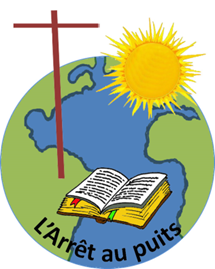 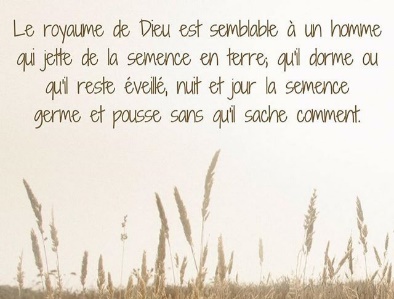 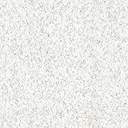                        Diocèse de Sainte-Anne-de-la-Pocatière                     11e dimanche du temps ordinaire                  Année B – 16 juin 2024LA PAROLE DU DIMANCHEElle portera des rameaux, et produira du fruit, elle deviendra un cèdre magnifique. (Ézékiel 17,23)Nous cheminons dans la foi, non dans la claire vision. (2 Corinthiens 5,7) Nuit et jour, qu’il dorme ou qu’il se lève, la semence germe et grandit, il ne sait comment. (Marc 4,27)AU COEUR DE LA PAROLELe règne de Dieu, une Création où l’Amour triomphe a besoin de nous, baptisés en Jésus, qui cheminons dans la foi. Cette foi nous pousse à aimer, et surtout, à semer cet amour nuit et jour, même si nous ne savons comment, cette semence germera dans le cœur de nos frères et sœurs, portera du fruit et deviendra un cèdre magnifique. LA PAROLE DANS MA VIEComment est ma foi dans le Seigneur et quel fruit porte-t-elle ?Au cours des derniers jours, je nomme une occasion, une situation où j’ai semé de l’amour !Quelle est mon attitude et ma foi lorsque je dois m’engager sans savoir comment le Seigneur fera grandir mon implication et mon témoignage ?MÉDITATION En cette journée de la Fête des Pères, Esprit-Saint, donne-nous cette foi qui nous soulève, qui nous pousse à semer à pleine main l’Amour de notre Père du Ciel, même si nous n’avons pas la claire vision de la grandeur de cet amour.PRIÈRELe juste grandira comme un palmier, il poussera comme un cèdre du Liban. (Psaume 91 (92), 13)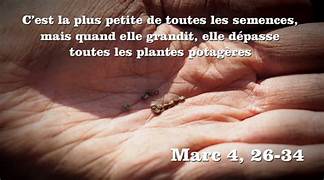 